COLLEGE OF ALAMEDA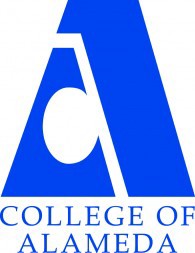 Institutional Effectiveness CommitteeAGENDAMay 12, 20222:00 – 3:30 pmVia ZOOM https://cccconfer.zoom.us/j/94622720807Co-Chair - Admin, Dominique Benavides, DirectorCo-Chair - Faculty, Andrew Park Our MissionThe Mission of College of Alameda is to serve the educational needs of its diverse community by providing comprehensive and flexible programs and resources that empower students to achieve their goals. 1. Approval of the AgendaActionChairs 2. Approval of the MinutesActionChairs 3. Program ReviewInformationalDr. Diana Bajrami 4. Faculty PrioritizationDiscussion/ ActionAndrew ParkDr. Diana Bajrami 5. California Community College Equity Leadership Alliance 5. California Community College Equity Leadership AllianceInformationalDominique Benavides6. 2022-23 IEC Priorities DiscussionChairs7. Other Items 8. Adjournment Chairs Next meeting Fall 2022 - Thursday, Sept 8, 2022, 2-3:30 p.m. Next meeting Fall 2022 - Thursday, Sept 8, 2022, 2-3:30 p.m. Next meeting Fall 2022 - Thursday, Sept 8, 2022, 2-3:30 p.m.